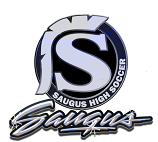 2022-2023 Player Pack Order FormPlayer Name:							DOB: 			Parent/Guardian Name:					Player Email:							Parent Email:					Player Cell #:							Parent Cell #:					** Player Pack Donations also include tournament fees, game day lunches and player’s banquet costs. Uniforms (jerseys and shorts) are rented to players and must be returned to the program at the end of the season.  Lost items will incur a cost. **Payment Options:☐ Check payable to SHS Girls Soccer Booster Club☐ Zelle: SHS Girls Soccer Booster Club/818-389-0663**Please note, there will be no refunds for any donation.  Your donation is tax deductible. Additional spirit wear can be ordered directly at: http://saugus-girls-soccer.psappareldesign.com**DescriptionSize(Please circle)Price 2022-2023 Player Pack Donation VAR, JV, FROSH$400Player Pack Game Day Jacket (Adult Sizes)XS, S, M, L, XLIncluded in donationPlayer Pack Game Day Jersey (Rental)XS, S, M, L, XLIncluded in donationPlayer Pack Game Day Shorts (Rental)XS, S, M, L, XLIncluded in donationPlayer Pack Practice JerseysXS, S, M, L, XLIncluded in donationPlayer Pack Game Day SocksXS, S, M, L, XLIncluded in donationAdditional Cost (Not included in donation)Additional Cost (Not included in donation)Additional Cost (Not included in donation)BackpackYes, No$60Yard SignYes, No$25Total:$